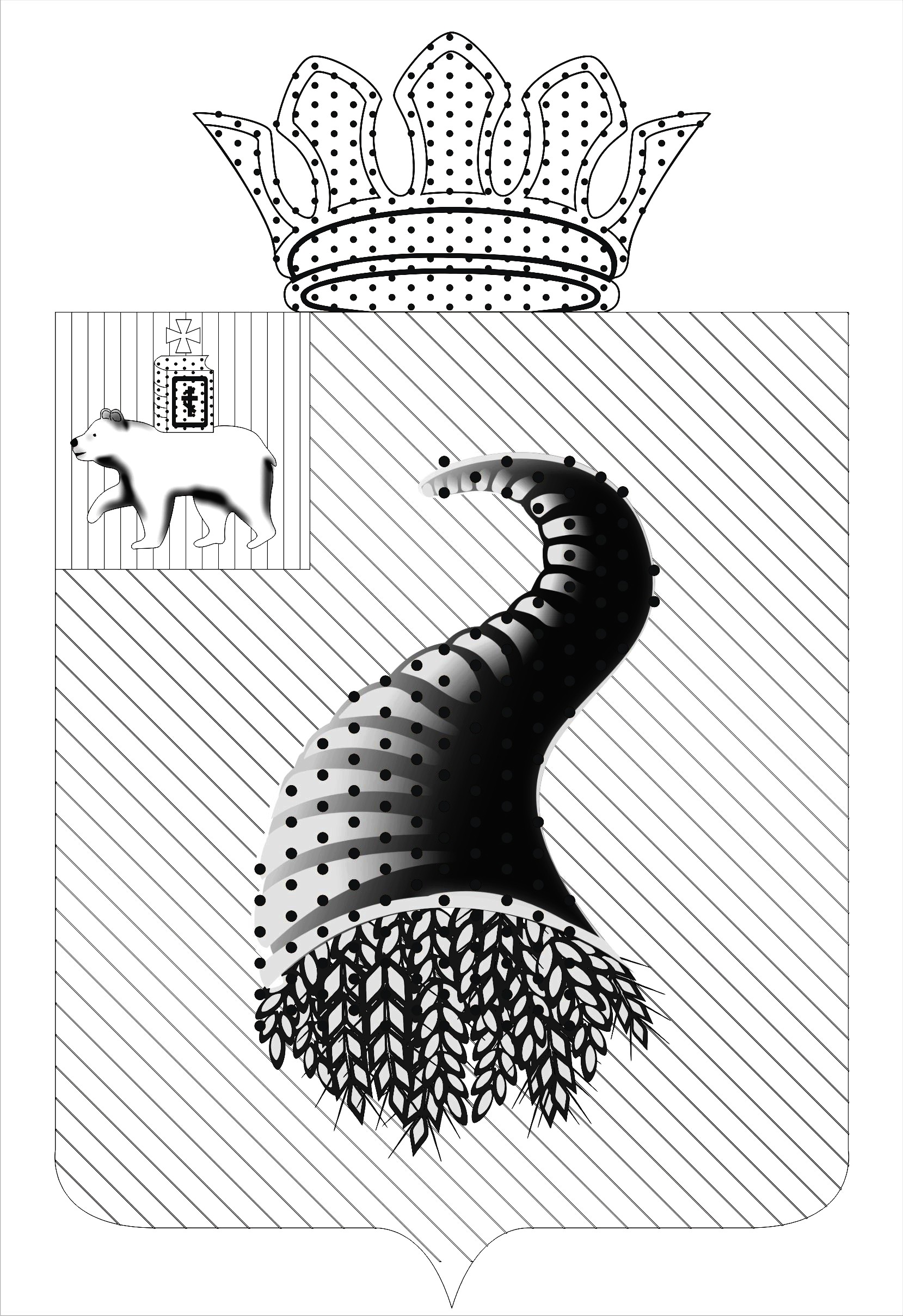 ПОСТАНОВЛЕНИЕАДМИНИСТРАЦИИ БЫРМИНСКОГО СЕЛЬСКОГО ПОСЕЛЕНИЯКУНГУРСКОГО  МУНИЦИПАЛЬНОГО  РАЙОНА17.09.2012 г.                                                                                                           №  73О внесении изменений в постановление администрации Бырминского сельского поселения от 25.06.2012 №50 «Об утверждении перечней услуг»На  основании Федерального закона от 27 июля 2010 № 210-ФЗ «Об организации предоставления государственных и муниципальных  услуг» Администрация Бырминского сельского  поселения ПОСТАНОВЛЯЕТ:1.Внести изменения в перечень муниципальных услуг, предоставляемых органами местного самоуправления.2.Исключить из перечня следующие муниципальные услуги:-Предоставление в собственность муниципального имущества;-Предоставление в доверительное управление муниципального имущества;-Предоставление земельных участков в аренду, находящихся в собственности муниципального образования и из состава государственных земель, собственность на которые не разграничена, для целей не связанных со строительством;- Предоставление земельных участков в собственность за плату, находящихся в собственности муниципального образования и из состава государственных земель, собственность на которые не разграничена, для целей связанных со строительством;-Безвозмездная передача в собственность земельных участков , находящихся в собственности муниципального образования и из состава государственных земель, собственность на которые не разграничена, для целей связанных со строительством;- Предоставление земельных участков в аренду, находящихся в собственности муниципального образования и из состава государственных земель, собственность на которые не разграничена, для целей связанных со строительством;- Предоставление земельных участков в собственность за плату, находящихся в собственности муниципального образования и из состава государственных земель, собственность на которые не разграничена, под существующими объектами недвижимости (зданиями,строениями,сооружениями);3.Контроль за исполнением постановления возложить на специалиста поселения Пермякову С.Е.  И.о.главы администрации Бырминского сельского поселения                                           Х.М.Магавыев      